SKOLE-KIRKE SAMARBEJDET I HORSENS PROVSTIMøde den torsdag den 19. november 2020 kl. 10.00 i 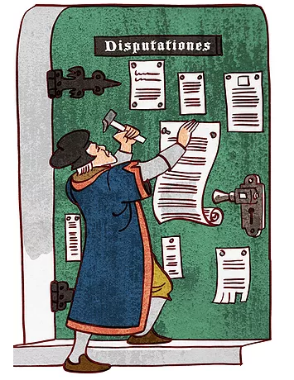  Tyrsted Sognehus, HorsensIndkaldt: Karen Holdt Madsen (formand), Kim Clemmensen, Niels Anders Lund Svendsen, Gurli Hokland, Tove Asmussen (sekretær),Katja Christensen, Mette Bugge,  Lone Wagner (obs.), Kirsten Bomholt (obs.)Afbud: Kirsten Bomholt, Lone Wagner, Kim Clemmensen.R e f e r a t Velkomst og godkendelse af dagsorden. Karen bød velkommen. Som nyt punkt blev efter punkt 5. indsat. Drøftelse af overensstemmelse mellem projekter/tilbud og økonomi.  Orientering fra Formanden. Der er indkøbt ny printer til Katja da behvet for hjememarbejde er blevet endnu mere påkrævet i denne tid.  Økonomi.Kvartalsrapport 3. kvartal 2020.  Bilag medfølgerBudget 2021. Bilag medfølgerAd a. Der er udgifter, som ikke er med, men vi ved de kommer med i dette års regnskab. Men det er ikke noget alarmerende. Kvartalsrapporten blev godkendt. Sluttelig besluttedes det at indkøbe en sprøjtepistol til SKS, så konsulenterne hurtigt kan sikre rengøring, når de er ude med diverse projekter.  Ad b. Budget 2021 godkendtes. Status for igangværende projekter: Jesus på Fængslet evaluering og nye tanker i forhold til 2021.Målet og ønsket er, at flest mulige 3. kl. kommer med. I år var der for megen larm og uro med håndværkere og knitren med poser o. lign. Andagten blev heller ikke så god , nok fordi der var halvt så mange klasser med. Præsterne manglede lidt ”festen” i det, og bedre ramme for pauser, men der er stadig opbakning. Hyrderne var savnet. Kommunikationen med fængslet var ikke så god. Vi aftaler et møde m.h.p. drøftelse af fremtidig samarbejde. Karen og Tove deltager gerne med konsulenterne, når der skal indgås aftale med fængslet til 2021-arrangementet. Englevandring og Skabelsen i igangsat 2020. Skabelsen er kørt siden september. 24 klasser er gennem i dette år. Kører nu selvstændig på skolerne. Englevandring i 12 klasser indtil nu og 1 mangler. Bliver godt modtaget. Karoline – den lille hjælper. Karoline er kommet i gang og vi er rigtig godt tilfredse med hendes hjælp. Fremtidige projekter: Julen fortalt på kreativ vis.  På sporet af måltidet herunder økonomi.Påskeløb.Escape RoomKvinder i Bibelen. HjemmesidenAd a. Mette fortalte om små undervisningsforløb der igangsættes, da mange ting er lukket ned p.g.a. covid-19. Ad b. Katja fortalte om projektet. Der er 9 kunstværker til lån, medens projektet kører et sted. 9 værker koster 5.000 kr. herudover udgifter til måltidskasser, bibel m.v. Mette og Karoline laver måltidskasser.Bestyrelsen godkendte og gav samtidig tilsagn til evt. brug af grafiker til opsætning af lærervejledning. Ad c. Bliver tidligst startet op i det nye år.Ad. d. Landsnet, hvor 15 kl. har budt ind på tilbuddet. Mette og Katja er tovholder og afvikler det.  Ad e. Katja fortalte om tankerne bag projektet. Projektet er i opstartsfasen. Møde i februar med inspirator. Udskolingsprojekt. Ad f. Der arbejdes med at forbedre Hjemmesiden lidt, så man nemmere kan finde de tilbud vi har om undervisningsmateriale.  Medtages til næste møde. Karen spurgte til Sværdets kraft, der kører andre steder og julekalender.Konsulenterne undersøger det.  Drøftelse af overensstemmelse mellem projekter/tilbud og økonomi.  Karen ønsker et årsoverblik over vores tilbud. Herved bliver projekter og tilbud mere synlige ved budgetlægningen, så det også bliver mere korrekt.Konsulenterne arbejder videre med muligheder og oplæg og rammer til Mål.  Vi håber at have en folder klar til præsentation på repræsentantskabsmødet. Drøftes videre på næste møde. Flytning til Værvej 48.Møbler leveres den 23.11. næste møde holdes i de nye lokaler i Vær sognehus. Fastsættelse af dato for næste møde.Næste møde 9. februar tidspunkt findes senere. Møde i maj 11. maj morgen eller aften aftales senere. Repræsentantskabsmøde 19. maj kl. 19 – 21 i Vær sognehus.  Eventuelt. Katja fortalte om møde 7. december med Snurretoppen m.h.p. at de kan lave papmache dukker eller lignende. Gurli takkede af, da hun nu træder ud af bestyrelsen. I stedet indtræder hendes stedfortræder Thomas Jørgensen. Karen sagde tak for godt samarbejde og god inspiration Gurli, der har været med fra starten.  Mødet slut kl.  11.50. 